INFORMATION TO PARENTSUnder provisions of the Manual of Requirements for Child Care Centers (N.J.A.C. 10:122),  every licensed child care center in New Jersey must provide parents of enrolled children written information on parent visitation rights, State licensing requirements, child abuse/neglect reporting requirements and other child care matters. The center must comply with this requirement by reproducing and distributing to parents this written statement, prepared by the Bureau of Licensing in the Division of Youth and Family Services (DYFS). In keeping with this requirement, the center must secure every parent’s signature attesting to his/her receipt of the information. 								*******************Our center is required by the State Child Care Center Licensing law to be licensed by the Bureau of Licensing in the New Jersey Division of Youth and Family Services. A copy of our current license must be posted in a prominent location at our center. Look for it when you’re in the center. To be licensed, our center must comply with the Manual of Requirements for Child Care Centers (the official licensing regulations). The regulations cover such areas as: physical environment/life-safety; staff qualifications, supervision, and staff/child ratios; program activities and equipment; health, food and nutrition; rest and sleep requirements; parent/community participation; administrative and record keeping requirements; and others. Our center must have on the premises a copy of the Manual of Requirements for Child Care Centers and make it available to interested parents for review. If you would like to review our copy, just ask the director. Parents may secure a copy of the Manual of Requirements by sending a check or money order for $5 made payable to the “Treasurer, State of New Jersey”, and mailing it to Bureau of Licensing, Division of Youth and Family Services, Licensing Publication Fees, PO Box 18500, Newark, New Jersey 07191. We encourage parents to discuss with us any questions or concerns about the policies and program of the center or the meaning, application or alleged violations of the Manual of Requirements for Child Care Centers. We will be happy to arrange a convenient opportunity for you to review and discuss these matters with us. If you suspect our center may be in violation of licensing standards, you are entitled to report them to the Bureau of Licensing at (609)292-1021 or (609) 292-9220. Of course, we would appreciate your bringing concerns to our attention, too. Our center must have a policy concerning the release of children to parents or people authorized by parent(s) to be responsible for the child. Please discuss with us your plans for your child’s departure from the center. Our center must have a policy about dispensing medicine and the management of communicable diseases. Please talk to us about these policies so we can work together to keep our children healthy. Parents are entitled to review the center’s copy of the Bureau of Licensing’s Inspection/Violation Reports on the center, which are issued after every State licensing inspection of our center. If there is a licensing complaint investigation, you are also entitled to review the Bureau’s Complaint Investigation Summary Report, as well as any letters of enforcement or other actions taken against the center during current licensing period. Let us know if you wish to review them and we will them available for your review. Our center must cooperate with all DYFS inspections/investigations. DYFS staff may interview both staff members and children. Our center must post its written statement of philosophy on child discipline in a prominent location and make a copy of it available to parents upon request. We encourage you to review it and to discuss with us any questions you may have about it. Our center must post a listing or diagram of those rooms and areas approved by the Bureau for the children’s use. Please talk to us if you have any questions about the center’s space. Our center must offer parents of enrolled children ample opportunity to participate in and observe the activities of the center. Parents wishing to participate in the activities or operations of the center should discuss their interest with the center director, who can advise them of what opportunities are available. Parents of enrolled children may visit our center at any time without having to secure prior approval from the director or any staff member. Please feel free to do so when you can. We welcome visits from our parents. Our center must inform parents in advance of every field trip, outing or special event away from the center, and must obtain prior written consent before taking a child on each trip. Anyone who has reasonable cause to believe that an enrolled child has been or is being subjected to any form of hitting, corporal punishment, abusive language, ridicule, harsh, humiliating or frightening treatment, or any other kind of child abuse, neglect, or exploitation by any adult, whether working at the center or not, is required by State law to report the concern immediately to the Division of Youth and Family Services’ Office of Child Abuse Control, Toll-Free at (800)792-8610, or any DYFS District Office. Such reports may be made anonymously. Parents may secure information about child abuse and neglect by contacting the Community Education Office, Division of Youth and Family Services, PO Box 717, Trenton, New Jersey 08625-0717.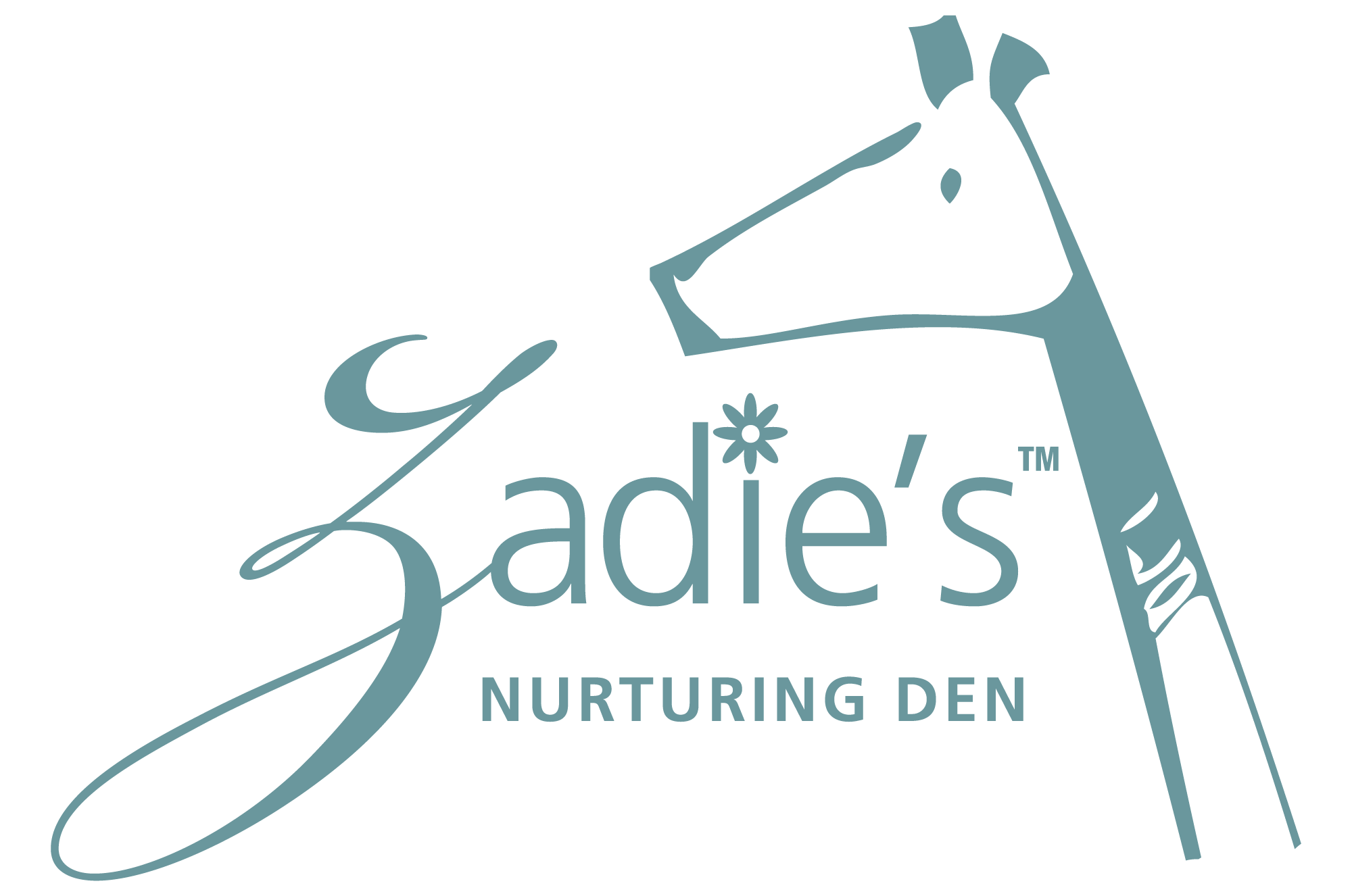 In keeping with New Jersey’s Child care center licensing requirements, we are obligated to provide you, as the parent of a child enrolled at our center, with this informational statement. The statement highlights, among other things: 	1. Your rights to visit and observe Zadie’sTM at any time without having to secure prior permission	2. The center’s obligation to be licensed and to comply with licensing standards	3. The obligation of all citizens to report suspected child abuse/neglect/exploitation to the State’s 	     Division of Youth and Family Services (DYFS)Please read this statement carefully.  If you have any questions, feel free to contact an Administrator.____________________________________________________________________________________________________________Please complete and return this portion.  (Please print)INFORMATION TO PARENTSZadie’s™ Nurturing DenCHILD’S NAME : _____________________________________________PARENT’S NAME:____________________________________________I have read and received a copy of the information to Parents Document prepared by the Bureau of Licensing in the Division of Youth and Family Services.I have read and received a copy of the information to Parents Document prepared by the Bureau of Licensing in the Division of Youth and Family Services.PARENT’S  SIGNATURE: ___________________________________________DATE: ____________________________